Załącznik nr 5b do Regulaminu RadyWERYFIKACJA WSTĘPNA WNIOSKUXI. WYNIK WERYFIKACJI           Program Rozwoju Obszarów Wiejskich na lata 2014-2020 - Komunikat Ministra Rolnictwa i rozwoju Wsi z 21 maja 2015 r. o zatwierdzeniu przez Komisję Europejską Programu Rozwoju Obszarów Wiejskich na lata 2014–2020 oraz adresie strony internetowej, na której został on zamieszczony (MP poz. 541) Rozporządzenie Ministra Rolnictwa i Rozwoju Wsi z dnia 24 września 2015 r. w sprawie szczegółowych warunków i trybu przyznawania pomocy finansowej w ramach poddziałania „Wsparcie na wdrażanie operacji w ramach strategii rozwoju lokalnego kierowanego przez społeczność” objętego Programem Rozwoju Obszarów Wiejskich na lata 2014-2020 (Dz. U. poz. 1570 i 1588) Ustawa z dnia 20 lutego 2015 r. o wspieraniu rozwoju obszarów wiejskich z udziałem środków Europejskiego Funduszu Rolnego na rzecz Rozwoju Obszarów Wiejskich w ramach Programu Rozwoju Obszarów Wiejskich na lata 2014-2020 (Dz. U. z 2017 r. poz. 562 i 1475) Rozporządzenie Parlamentu Europejskiego i Rady (UE) nr 1303/2013 z dnia 17 grudnia 2013 r. ustanawiające wspólne przepisy dotyczące Europejskiego Funduszu Rozwoju Regionalnego, Europejskiego Funduszu Społecznego, Funduszu Spójności, Europejskiego Funduszu Rolnego na rzecz Rozwoju Obszarów Wiejskich orazEuropejskiego Funduszu Morskiego i Rybackiego oraz ustanawiające przepisy ogólne dotyczące Europejskiego Funduszu Rozwoju Regionalnego, EuropejskiegoFunduszu Społecznego, Funduszu Spójności i Europejskiego Funduszu Morskiego i Rybackiego oraz uchylające rozporządzenie Rady (WE) nr 1083/2006 (Dz. Urz. UE L347 z 20.12.2013 str. 320, z późn. zm.)        KARTA WERYFIKACJI WSTĘPNEJ WNIOSKU (Grant)KARTA WERYFIKACJI WSTĘPNEJ WNIOSKU (Grant)KARTA WERYFIKACJI WSTĘPNEJ WNIOSKU (Grant)Weryfikacja dokonywana na podstawie informacji zawartych w złożonym wniosku o powierzenie grantu i złożonych wraz z nim dokumentach, a także w oparciu o informacje pochodzące z baz administrowanych przez podmioty administracji publicznej, tj. CEIDG, KRS, rejestr Ksiąg Wieczystych oraz udostępnione przez Samorząd Województwa.Kartę wypełnia się przy zastosowaniu ogólnej wskazówki dotyczącej odpowiedzi TAK, NIE, ND. TAK – możliwe jest udzielenie jednoznacznej pozytywnej odpowiedzi na pytanie,NIE – możliwe jest udzielenie jednoznacznej negatywnej odpowiedzi lub na podstawie dostępnych informacji i dokumentów nie można potwierdzić spełniania danego kryterium,ND – weryfikowany punkt karty nie dotyczy danego GrantobiorcyW odniesieniu do cz. A - Weryfikacja zgodności z ogłoszeniem naboru wniosków - zaznaczenie co najmniej jednej odpowiedzi "NIE" oznacza negatywny wynik weryfikacji.W odniesieniu do cz. B. - Weryfikacja zgodności z celami LSR - wynik jest pozytywny jeśli operacja jest zgodna z co najmniej 1 celem ogólnym, 1 celem szczegółowym oraz 1 przedsięwzięciem LSR.W odniesieniu do cz. C. - Weryfikacja zgodności z Programem - zaznaczenie co najmniej jednej odpowiedzi "NIE" oznacza negatywny wynik weryfikacji, z wyłączeniem punktu C.VI.11.W odniesieniu do cz. D. - Weryfikacja zgodności z LSR - zaznaczenie odpowiedzi "NIE" oznacza negatywny wynik weryfikacjiWeryfikacja dokonywana na podstawie informacji zawartych w złożonym wniosku o powierzenie grantu i złożonych wraz z nim dokumentach, a także w oparciu o informacje pochodzące z baz administrowanych przez podmioty administracji publicznej, tj. CEIDG, KRS, rejestr Ksiąg Wieczystych oraz udostępnione przez Samorząd Województwa.Kartę wypełnia się przy zastosowaniu ogólnej wskazówki dotyczącej odpowiedzi TAK, NIE, ND. TAK – możliwe jest udzielenie jednoznacznej pozytywnej odpowiedzi na pytanie,NIE – możliwe jest udzielenie jednoznacznej negatywnej odpowiedzi lub na podstawie dostępnych informacji i dokumentów nie można potwierdzić spełniania danego kryterium,ND – weryfikowany punkt karty nie dotyczy danego GrantobiorcyW odniesieniu do cz. A - Weryfikacja zgodności z ogłoszeniem naboru wniosków - zaznaczenie co najmniej jednej odpowiedzi "NIE" oznacza negatywny wynik weryfikacji.W odniesieniu do cz. B. - Weryfikacja zgodności z celami LSR - wynik jest pozytywny jeśli operacja jest zgodna z co najmniej 1 celem ogólnym, 1 celem szczegółowym oraz 1 przedsięwzięciem LSR.W odniesieniu do cz. C. - Weryfikacja zgodności z Programem - zaznaczenie co najmniej jednej odpowiedzi "NIE" oznacza negatywny wynik weryfikacji, z wyłączeniem punktu C.VI.11.W odniesieniu do cz. D. - Weryfikacja zgodności z LSR - zaznaczenie odpowiedzi "NIE" oznacza negatywny wynik weryfikacjiWeryfikacja dokonywana na podstawie informacji zawartych w złożonym wniosku o powierzenie grantu i złożonych wraz z nim dokumentach, a także w oparciu o informacje pochodzące z baz administrowanych przez podmioty administracji publicznej, tj. CEIDG, KRS, rejestr Ksiąg Wieczystych oraz udostępnione przez Samorząd Województwa.Kartę wypełnia się przy zastosowaniu ogólnej wskazówki dotyczącej odpowiedzi TAK, NIE, ND. TAK – możliwe jest udzielenie jednoznacznej pozytywnej odpowiedzi na pytanie,NIE – możliwe jest udzielenie jednoznacznej negatywnej odpowiedzi lub na podstawie dostępnych informacji i dokumentów nie można potwierdzić spełniania danego kryterium,ND – weryfikowany punkt karty nie dotyczy danego GrantobiorcyW odniesieniu do cz. A - Weryfikacja zgodności z ogłoszeniem naboru wniosków - zaznaczenie co najmniej jednej odpowiedzi "NIE" oznacza negatywny wynik weryfikacji.W odniesieniu do cz. B. - Weryfikacja zgodności z celami LSR - wynik jest pozytywny jeśli operacja jest zgodna z co najmniej 1 celem ogólnym, 1 celem szczegółowym oraz 1 przedsięwzięciem LSR.W odniesieniu do cz. C. - Weryfikacja zgodności z Programem - zaznaczenie co najmniej jednej odpowiedzi "NIE" oznacza negatywny wynik weryfikacji, z wyłączeniem punktu C.VI.11.W odniesieniu do cz. D. - Weryfikacja zgodności z LSR - zaznaczenie odpowiedzi "NIE" oznacza negatywny wynik weryfikacjiDANE IDENTYFIKACYJNE WNIOSKODAWCY/INFORMACJA O OPERACJIDANE IDENTYFIKACYJNE WNIOSKODAWCY/INFORMACJA O OPERACJIDANE IDENTYFIKACYJNE WNIOSKODAWCY/INFORMACJA O OPERACJI1.Imię i nazwisko/Nazwa WnioskodawcyImię i nazwisko/Nazwa Wnioskodawcy1.2.Numer naboru wniosków3.Indywidualny numer sprawy nadany przez LGDA. WERYFIKACJA ZGODNOŚCI Z OGŁOSZENIEM O NABORZE WNIOSKÓWWeryfikującyWeryfikującyWeryfikującyWeryfikującyI. Wniosek o przyznanie pomocy złożono w miejscu i terminie wskazanym w ogłoszeniu naboru wniosków o przyznanie pomocy. Tak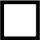  Tak Nie NieII. Operacja jest zgodna z zakresem tematycznym, który został wskazany w ogłoszeniu naboru wniosków o przyznanie pomocy. Tak Tak Nie NieIII. Operacja realizuje cele główne i szczegółowe LSR, przez osiąganie zaplanowanych w LSR wskaźników Tak Tak Nie NieIV. Operacja jest zgodna z Programem, w ramach którego jest planowana realizacja tej operacji, w tym: - zgodna z formą wsparcia wskazaną w ogłoszeniu naboru wniosków o przyznanie pomocy (refundacja albo ryczałt premia) - zgodna z warunkami udzielania wsparcia obowiązującymi w ramach naboru Tak Tak Nie NieWYNIK WERYFIKACJI ZGODNOŚCI Z OGŁOSZENIEMWeryfikującyWeryfikującyWeryfikującyWeryfikującyOperacja jest zgodna z ogłoszeniem naboru wniosków o przyznanie pomocy. Tak Tak Nie NieWniosek podlega dalszemu rozpatrzeniu. Tak Tak Nie NieB. WERYFIKACJA ZGODNOŚCI Z LSR, W TYM Z PROGRAMEM1B. WERYFIKACJA ZGODNOŚCI Z LSR, W TYM Z PROGRAMEM1B. WERYFIKACJA ZGODNOŚCI Z LSR, W TYM Z PROGRAMEM1B. WERYFIKACJA ZGODNOŚCI Z LSR, W TYM Z PROGRAMEM1WERYFIKACJA ZGODNOŚCI GRANTOBIORCY Z WARUNKAMI PRZYZNANIA POMOCYOKREŚLONYMI W PROW NA LATA 2014-2020 - punkt uwzględnia punkty kontrolne zawarte w zał. nr 3 do Wytycznych2WeryfikującyWeryfikującyWeryfikującyI. Grantobiorcą jest osoba fizyczna     Tak Nie dotyczy1. Miejsce zamieszkania osoby fizycznej znajduje się na obszarze wiejskim objętym LSR Tak Nie Nie Nie Nie2. Grantobiorca jest obywatelem państwa członkowskiego Unii Europejskiej  Tak Nie Nie Nie Nie3. Grantobiorca jest pełnoletni  Tak Nie Nie Nie NieII. Grantobiorcą jest osoba prawna  Tak Nie dotyczy1. Siedziba / oddział osoby prawnej, znajduje się na obszarze wiejskim objętym LSR (nie dotyczy gmin, których obszar wiejski jest objęty LSR, w ramach której zamierza realizować zadanie, lecz siedziba znajduje się poza obszarem objętym LSR, a także nie dotyczy powiatów, jeżeli przynajmniej jedna z gmin wchodzących w skład tego powiatu spełnia powyższy warunek dotyczący gmin. Ponadto nie dotyczy Grantobiorcy, który zgodnie ze swoim statutem w ramach swojej struktury organizacyjnej powołał jednostki organizacyjne, takie jak sekcje lub koła, jeżeli obszar działalności Grantobiorcy i jego jednostki organizacyjnej pokrywa się z obszarem wiejskim objętym LSR, a realizacja zadania, na które jest udzielany grant, jest związana z przedmiotem działalności danej jednostki organizacyjnej.) Tak Nie Nie Nie2. Grantobiorcą jest inny podmiot niż Województwo  Tak Nie Nie NieIII. Grantobiorcą jest jednostka organizacyjna nieposiadająca osobowości prawnej, której ustawa przyznaje zdolność prawną  Tak Nie dotyczy1. Siedziba / oddział jednostki organizacyjnej nieposiadającej osobowości prawnej, której ustawa przyznaje zdolność prawną, znajduje się na obszarze wiejskim objętym LSR  Tak Nie Nie NieIV. Kryteria wspólne dotyczące Grantobiorców WeryfikującyWeryfikującyWeryfikujący1. Zadania wskazane przez Grantobiorcę we wniosku o powierzenie grantu są zgodne z zakresem projektu grantowego, w ramach którego ma być realizowane zadanie przez Grantobiorcę    Tak Nie Nie Nie2. Zadania wskazane przez Grantobiorcę we wniosku o powierzenie grantu przyczynią się do osiągnięcia celów i wskaźników określonych dla projektu grantowego     Tak Nie Nie Nie3. Grantobiorca w ramach zadania planuje realizację inwestycji na obszarze wiejskim objętym LSR, chyba, że zadanie dotyczy inwestycji polegającej na budowie albo przebudowie liniowego obiektu budowlanego, którego odcinek będzie zlokalizowany poza tym obszarem    Tak Nie Nie Nie Nie dotyczy4. Inwestycje trwale związane z nieruchomością w ramach zadania będą realizowane na nieruchomości będącej własnością lub współwłasnością Grantobiorcy lub Grantobiorca posiada prawo do dysponowania nieruchomością na cele określone we wniosku o powierzenie grantu, co najmniej przez okres realizacji operacji oraz okres podlegania zobowiązaniu do zapewnienia trwałości operacji zgodnie z art. 71 ust. 1 rozporządzenia 1303/20134   (nie dotyczy grantobiorcy w ramach projektu grantowego w zakresie przygotowania koncepcji inteligentnych wsi) Tak Nie Nie Nie Nie dotyczy5. Wartość zadania oraz grantu wskazana we wniosku o powierzenie grantu nie jest niższa niż 5 tys. złotych, a w przypadku grantu udzielanego w zakresie przygotowania koncepcji inteligentnych wsi jest równa 4 tys. złotych, Tak Nie Nie Nie6. Wartość zadania oraz grantu wskazana we wniosku o powierzenie grantu nie jest wyższa niż 50 tys. złotych, przy czym wartość grantu nie przekracza wartości zadania, w ramach którego ten grant jest realizowany oraz nie przekracza poziomu dofinansowania wskazanego przez LGD w ogłoszeniu naboru wniosków o powierzenie grantów (nie dotyczy grantobiorcy w ramach projektu grantowego w zakresie przygotowania koncepcji inteligentnych wsi)    Tak Nie Nie NieNIE DOTYCZY7. Grantobiorca, realizujący zadanie w ramach projektu grantowego nie wykonuje dzialaności gospodarczej (wyjątek stanowi Grantobiorca, który zgodnie ze swoim statutem w ramach swojej struktury organizacyjnej powołał jednostki organizacyjne, takie jak sekcje lub koła. Może on wykonywać działalność gospodarczą, jeżeli realizacja zadania, na które jest udzielany grant, nie jest związana z przedmiotem tej działalności ale jest związana z przedmiotem działalności danej jednostki organizacyjnej Grantobiorcy) (weryfikacja w oparciu o dane z KRS/CEIDG lub statutu jednostki nie posiadającej zdolności prawnej, której ustawy nadaje zdolność do czynności prawnej np. KGW)    Tak Nie Nie Nie8. Grantobiorca, realizujący zadanie w ramach projektu grantowego (nie dotyczy grantobiorcy w ramach projektu grantowego w zakresie przygotowania koncepcji inteligentnych wsi):   TAKNIENIENIENIE DOTYCZYa) posiada doświadczenie w realizacji projektów o charakterze podobnym do zadania, które zamierza realizować, lub    Tak Nie Nie Nie Nie dotyczyb) posiada zasoby odpowiednie do przedmiotu zadania, które zamierza realizować, lub  Tak Nie Nie Nie Nie dotyczyc) posiada kwalifikacje odpowiednie do przedmiotu zadania, które zamierza realizować, jeżeli jest osoba fizyczną, lub  Tak Nie Nie Nie Nie dotyczyd) wykonuje działalność odpowiednią do przedmiotu zadania, które zamierza realizować  Tak Nie Nie Nie Nie dotyczy9. Wykonanie zadania oraz złożenie wniosku o płatność końcową wypłacaną po zrealizowaniu całego zadania nastąpi w terminie nie późniejszym niż planowany dzień złożenia przez LGD wniosku o płatnośc końcową w ramach projektu grantowego    Tak Nie Nie Nie10. Koszty planowane do poniesienia przez grantobiorcę mieszczą się w zakresie kosztów, o których mowa w § 17 ust. 1 pkt 1–5 oraz 7 i 9 rozporządzenia2, i nie są kosztami inwestycji polegającej na budowie albo przebudowie liniowych obiektów budowlanych w części dotyczącej realizacji odcinków zlokalizowanych poza obszarem wiejskim objętym LSR   (nie dotyczy grantobiorcy w ramach projektu grantowego w zakresie przygotowania koncepcji inteligentnych wsi) Tak Nie Nie NieNIE DOTYCZYV. Zadanie będzie realizowane w ramach projektu grantowego dotyczącego wzmocnienia kapitału społecznego, w tym podnoszenia wiedzy społeczności lokalnej w zakresie ochrony środowiska i zmian klimatycznych, także z wykorzystaniem rozwiązań innowacyjnych    Tak Nie dotyczyVI. Zadanie będzie realizowane w ramach projektu grantowego dotyczącego rozwoju rynków zbytu  Tak Nie dotyczy1. Zadanie dotyczy rozwoju rynków zbytu produktów i usług lokalnych  Tak Nie Nie Nie2. Zadanie nie dotyczy inwestycji polegających na budowie lub modernizacji targowisk objętych zakresem wsparcia w ramach działania o którym mowa w art. 3 ust. 1 pkt 7 ustawy o wspieraniu rozwoju obszarów wiejskich3  Tak Nie Nie NieVII. Zadanie będzie realizowane w ramach projektu grantowego dotyczącego zachowania dziedzictwa lokalnego    Tak Nie dotyczy1. Zadanie służy zaspokajaniu potrzeb społeczności lokalnej  Tak Nie Nie NieVIII. Zadanie będzie realizowane w ramach projektu grantowego dotyczącego rozwoju infrastruktury   Tak Nie dotyczy1. Rozwijana infrastruktura będzie miała ogólnodostępny i niekomercyjny charakter  Tak Nie Nie Nie2. Zadanie dotyczy rozwoju infrastruktury turystycznej lub rekreacyjnej lub kulturalnej    Tak Nie Nie Nie3. Zadanie służy zaspokajaniu potrzeb społeczności lokalnej  Tak Nie Nie NieIX. Zadanie będzie realizowane w ramach projektu grantowego dotyczącego budowy lub przebudowy dróg    Tak Nie dotyczy1. Zadanie dotyczy budowy lub przebudowy publicznych dróg gminnych lub powiatowych  Tak Nie Nie Nie2. Budowa lub przebudowa publicznych dróg gminnych lub powiatowych umożliwi połączenie obiektów użyteczności publicznej, w których świadczone są usługi społeczne, zdrowotne, opiekuńczo-wychowawcze lub edukacyjne dla ludności lokalnej, z siecią dróg publicznych albo skróci dystans lub czas dojazdu do tych obiektów    Tak Nie Nie NieX. Zadanie będzie realizowane w ramach projektu grantowego dotyczącego promowania obszaru objętego LSR, w tym produktów lub usług lokalnych    Tak Nie dotyczy1. Zadanie nie służy indywidualnej promocji produktów lub usług lokalnych  Tak Nie Nie Nie2. Zadanie nie dotyczy organizacji wydarzeń cyklicznych, z wyjątkiem wydarzenia inicjującego cykl wydarzeń lub wydarzenia specyficznego dla danej LSR, wskazanych i uzasadnionych w LSR, przy czym przez wydarzenie cykliczne rozumie się wydarzenie oganizowane więcej niż jeden raz oraz poświęcone przynajmniej w części tej samej tematyce    Tak Nie Nie NieXI. Zadanie będzie realizowane w ramach projektu grantowego dotyczącego przygotowania koncepcji inteligentnych wsi Tak Nie dotyczyZadanie polegające na przygotowaniu koncepcji inteligentnej wsi przewiduje: objęcie obszaru zamieszkanego przez nie więcej niż 20 tys. mieszkańców, który nie jest objęty inną koncepcją inteligentnej wsi, przy czym liczbę mieszkańców określa się na dzień 31 grudnia roku poprzedzającego rok, w którym ogłoszono nabór wniosków o powierzenie grantu na podstawie wynikowych informacji statystycznych ogłaszanych, udostępnianych lub rozpowszechnianych zgodnie z przepisami o statystyce publicznejTAkNIENIENIEZadanie polegające na przygotowaniu koncepcji inteligentnej wsi przewiduje uwzględnienie użycia technologii cyfrowych i telekomunikacyjnych lub lepszego wykorzystania wiedzyTAkNIENIENIEZadanie polegające na przygotowaniu koncepcji inteligentnej wsi przewiduje korzyści dla lokalnej społeczności, w szczególności w zakresie poprawy jakości życia, podniesienia jakości usług lokalnych lub bezpieczeństwa , poszanowania środowiska i klimatu lub rozwiązywania problemów dotyczących niedoinwestowania, starzejącego się społeczeństwa, wyludnienia, niewystarczającej liczby miejsc pracy lub przepaści cyfrowejTAkNIENIENIEZadanie polegające na przygotowaniu koncepcji inteligentnej wsi przewiduje jej realizację w partnerstwie co najmniej z jednym podmiotem z obszaru nią objetegoTAkNIENIENIEZadanie polegające na przygotowaniu koncepcji inteligentnej wsi przewiduje zapewnienie udziału różnych podmiotów z obszaru nie objętego w procesie jej opracowania, w tym przeprowadzenie konsultacji z lokalną społecznościąTAkNIENIENIEZadanie polegające na przygotowaniu koncepcji inteligentnej wsi przewiduje brak sprzeczności z innymi dokumentami strategicznymi dla obszaru nią objętego, w szczególności z LSRTAkNIENIENIEXII. Weryfikacja limitu przysługującego Grantobiorcy WeryfikującyWeryfikującyWeryfikującyWeryfikujący1. Kwota, o którą ubiega się Grantobiorca nie spowoduje przekroczenia limitu 110 tys. zł dla jednegoGrantobiorcy w ramach projektów grantowych realizowanych przez daną LGD, z uwzględnieniem przypadku, októrym mowa w § 29 ust. 6 rozporządzenia2                                                                                                              Tak Nie Nie NieXIII. Weryfikacja obszaru planowanego do objęcia koncepcją inteligentnej wsiWeryfikującyWeryfikującyWeryfikującyObszar planowany do objęcia koncepcją inteligentnej wsi nie był/nie jest w całości lub części objęty inną koncepcją inteligentnej wsi na przygotowanie której udzielono/planuje się udzielić grant Tak Nie Nie NieWERYFIKACJA ZGODNOŚCI Z LSR6WeryfikującyWeryfikującyWeryfikującyI. Operacja przyczyni się do realizacji CELU OGÓLNEGO LSR Tak Tak Nie NieII. Operacja przyczyni się do realizacji przynajmniej jednego CELU SZCZEGÓŁOWEGO LSR Tak Tak Nie NieIII. Operacja przyczyni się do realizacji co najmniej jednego PRZEDSIĘWZIĘCIA LSR: Tak Tak Nie Nie1. O powierzenie grantu ubiega się podmiot, który spełnia warunki przyznania pomocy określone w PROW na lata 2014-20201 TAK NIE TAK NIEZweryfikował:Imię i nazwisko WeryfikującegoZweryfikował:Imię i nazwisko WeryfikującegoData i podpis ………/………/20………Data i podpis ………/………/20………Uwagi:Uwagi:Uwagi: